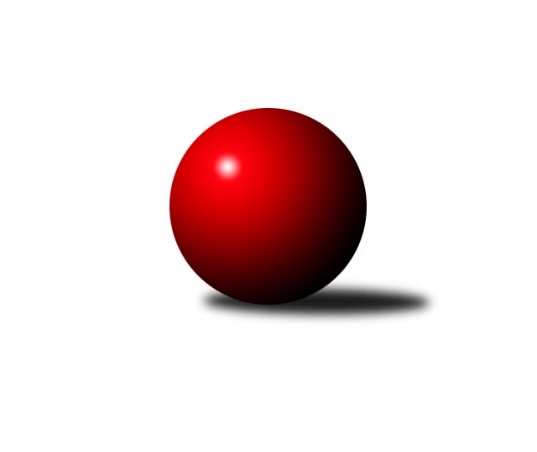 Č.1Ročník 2011/2012	17.9.2011Nejlepšího výkonu v tomto kole: 3325 dosáhlo družstvo: Spartak Rokytnice nad Jizerou 3.KLM B 2011/2012Výsledky 1. kolaSouhrnný přehled výsledků:TJ Lokomotiva Liberec 	- Spartak Rokytnice nad Jizerou 	3:5	3281:3325	8.5:15.5	17.9.TJ Červený Kostelec 	- SKK Jičín B	3:5	3198:3231	12.5:11.5	17.9.TJ Lokomotiva Ústí nad Labem 	- KK Akuma Kosmonosy 	6:2	3194:3153	12.5:11.5	17.9.TJ Lokomotiva Trutnov 	- TJ Dynamo Liberec 	1:7	3187:3217	10.0:14.0	17.9.TJ Neratovice 	- SKK Bohušovice 	5:3	3062:3012	13.0:11.0	17.9.SKK Jičín A	- SK PLASTON Šluknov  	6:2	3288:3033	17.5:6.5	17.9.Tabulka družstev:	1.	TJ Dynamo Liberec	1	1	0	0	7.0 : 1.0 	14.0 : 10.0 	 3217	2	2.	SKK Jičín A	1	1	0	0	6.0 : 2.0 	17.5 : 6.5 	 3288	2	3.	TJ Lokomotiva Ústí nad Labem	1	1	0	0	6.0 : 2.0 	12.5 : 11.5 	 3194	2	4.	Spartak Rokytnice nad Jizerou	1	1	0	0	5.0 : 3.0 	15.5 : 8.5 	 3325	2	5.	TJ Neratovice	1	1	0	0	5.0 : 3.0 	13.0 : 11.0 	 3062	2	6.	SKK Jičín B	1	1	0	0	5.0 : 3.0 	11.5 : 12.5 	 3231	2	7.	TJ Červený Kostelec	1	0	0	1	3.0 : 5.0 	12.5 : 11.5 	 3198	0	8.	SKK Bohušovice	1	0	0	1	3.0 : 5.0 	11.0 : 13.0 	 3012	0	9.	TJ Lokomotiva Liberec	1	0	0	1	3.0 : 5.0 	8.5 : 15.5 	 3281	0	10.	KK Akuma Kosmonosy	1	0	0	1	2.0 : 6.0 	11.5 : 12.5 	 3153	0	11.	SK PLASTON Šluknov 	1	0	0	1	2.0 : 6.0 	6.5 : 17.5 	 3033	0	12.	TJ Lokomotiva Trutnov	1	0	0	1	1.0 : 7.0 	10.0 : 14.0 	 3187	0Podrobné výsledky kola:	 TJ Lokomotiva Liberec 	3281	3:5	3325	Spartak Rokytnice nad Jizerou 	Štěpán Kvapil	145 	 151 	 136 	123	555 	 2:2 	 559 	 127	130 	 148	154	Petr Janouch	Zdeněk Koutný	146 	 114 	 150 	139	549 	 2:2 	 544 	 136	131 	 134	143	Slavomír ml. Trepera	Václav Vlk	145 	 137 	 139 	152	573 	 2:2 	 537 	 114	128 	 142	153	Miroslav Kučera	Jiří Tůma	135 	 120 	 130 	128	513 	 0:4 	 571 	 142	147 	 149	133	Zdeněk st. Novotný st.	Jiří Pachl	120 	 138 	 122 	139	519 	 0.5:3.5 	 549 	 143	143 	 124	139	Petr Mařas	Anton Zajac	144 	 145 	 142 	141	572 	 2:2 	 565 	 117	154 	 156	138	Bohumil Kuřinarozhodčí: Nejlepší výkon utkání: 573 - Václav Vlk	 TJ Červený Kostelec 	3198	3:5	3231	SKK Jičín B	Štěpán Schuster	136 	 136 	 134 	126	532 	 1:3 	 544 	 132	139 	 141	132	Vladimír Pavlata	Daniel Balcar	111 	 153 	 134 	124	522 	 3:1 	 532 	 150	136 	 124	122	Agaton st. Plaňanský st.	Pavel Novák	159 	 128 	 126 	135	548 	 1:3 	 576 	 146	151 	 141	138	Jiří Kapucián	Ondřej Mrkos	119 	 152 	 119 	125	515 	 1:3 	 596 	 152	142 	 147	155	Agaton ml. Plaňanský ml.	Aleš Nedomlel	119 	 122 	 152 	131	524 	 2.5:1.5 	 472 	 125	122 	 118	107	Jaroslav Kříž	Martin Mýl	131 	 143 	 136 	147	557 	 4:0 	 511 	 127	123 	 133	128	Vladimír Řehákrozhodčí: Nejlepší výkon utkání: 596 - Agaton ml. Plaňanský ml.	 TJ Lokomotiva Ústí nad Labem 	3194	6:2	3153	KK Akuma Kosmonosy 	Radek Jalovecký	137 	 129 	 124 	136	526 	 2:2 	 514 	 117	131 	 139	127	Věroslav Řípa	Martin Zahálka st.	146 	 126 	 150 	126	548 	 3:1 	 524 	 121	153 	 130	120	Petr Novák	Miroslav Wedlich	123 	 127 	 130 	132	512 	 2:2 	 531 	 136	126 	 138	131	Zdeněk Bayer	Jiří Šípek	128 	 122 	 148 	126	524 	 1:3 	 549 	 133	147 	 131	138	Luboš Beneš	Josef Rohlena	142 	 122 	 120 	130	514 	 2:2 	 503 	 132	116 	 124	131	Jaroslav Doškář	Martin Vrbata	133 	 132 	 139 	166	570 	 2.5:1.5 	 532 	 116	132 	 146	138	Pavel Říharozhodčí: Nejlepší výkon utkání: 570 - Martin Vrbata	 TJ Lokomotiva Trutnov 	3187	1:7	3217	TJ Dynamo Liberec 	Jiří Červinka	150 	 140 	 128 	124	542 	 1.5:2.5 	 552 	 139	140 	 134	139	Ladislav st. Wajsar st.	Zdeněk Khol	132 	 145 	 125 	135	537 	 1:3 	 551 	 149	118 	 148	136	Roman Žežulka	Tomáš Ryšavý	122 	 143 	 143 	124	532 	 3.5:0.5 	 501 	 120	126 	 131	124	Ladislav ml. Wajsar ml.	Miroslav Kužel	132 	 140 	 120 	130	522 	 2:2 	 526 	 133	133 	 145	115	Jaroslav Šámal	Jaroslav Jeníček *1	116 	 124 	 136 	128	504 	 1:3 	 524 	 136	125 	 132	131	Petr Dvořák	Karel Kratochvíl	139 	 138 	 124 	149	550 	 1:3 	 563 	 148	148 	 125	142	Lukaš Jirešrozhodčí: střídání: *1 od 61. hodu Michal VlčekNejlepší výkon utkání: 563 - Lukaš Jireš	 TJ Neratovice 	3062	5:3	3012	SKK Bohušovice 	Pavel Šťastný	128 	 127 	 115 	123	493 	 2:2 	 508 	 113	114 	 140	141	Milan Perníček	Miroslav Burock	139 	 117 	 132 	117	505 	 4:0 	 454 	 99	115 	 126	114	Lukáš Dařílek	Luděk Uher	121 	 124 	 118 	136	499 	 1:3 	 511 	 135	125 	 126	125	Martin Perníček	Jan Kvapil	131 	 140 	 138 	136	545 	 3:1 	 530 	 125	135 	 139	131	Ladislav Koláček	Petr Božka	140 	 129 	 140 	124	533 	 2:2 	 500 	 132	132 	 110	126	Ladislav Šourek	Dušan Plocek	137 	 115 	 124 	111	487 	 1:3 	 509 	 113	125 	 141	130	Jiří Semerádrozhodčí: Nejlepší výkon utkání: 545 - Jan Kvapil	 SKK Jičín A	3288	6:2	3033	SK PLASTON Šluknov  	Jiří Vejvara	139 	 136 	 131 	158	564 	 4:0 	 460 	 128	98 	 118	116	František Tomík	Pavel Louda	134 	 116 	 129 	143	522 	 2:2 	 535 	 124	142 	 132	137	Radek Marušák	Jiří ml. Drábek	126 	 139 	 133 	136	534 	 2.5:1.5 	 530 	 109	135 	 150	136	Jan Koldan	Josef Vejvara	132 	 150 	 143 	136	561 	 4:0 	 454 	 104	111 	 123	116	René Hemerka *1	Lukáš Vik	156 	 122 	 143 	138	559 	 4:0 	 511 	 140	120 	 131	120	Petr Vajnar	Jaroslav Soukup	138 	 144 	 134 	132	548 	 1:3 	 543 	 143	120 	 138	142	Josef Rubanickýrozhodčí: střídání: *1 od 61. hodu Jan SklenářNejlepší výkon utkání: 564 - Jiří VejvaraPořadí jednotlivců:	jméno hráče	družstvo	celkem	plné	dorážka	chyby	poměr kuž.	Maximum	1.	Agaton ml. Plaňanský  ml.	SKK Jičín B	596.00	366.0	230.0	3.0	1/1	(596)	2.	Jiří Kapucián 	SKK Jičín B	576.00	377.0	199.0	2.0	1/1	(576)	3.	Václav Vlk 	TJ Lokomotiva Liberec 	573.00	367.0	206.0	1.0	1/1	(573)	4.	Anton Zajac 	TJ Lokomotiva Liberec 	572.00	366.0	206.0	2.0	1/1	(572)	5.	Zdeněk st. Novotný  st.	Spartak Rokytnice nad Jizerou 	571.00	367.0	204.0	0.0	1/1	(571)	6.	Martin Vrbata 	TJ Lokomotiva Ústí nad Labem 	570.00	348.0	222.0	1.0	1/1	(570)	7.	Bohumil Kuřina 	Spartak Rokytnice nad Jizerou 	565.00	362.0	203.0	0.0	1/1	(565)	8.	Jiří Vejvara 	SKK Jičín A	564.00	372.0	192.0	4.0	1/1	(564)	9.	Lukaš Jireš 	TJ Dynamo Liberec 	563.00	371.0	192.0	5.0	1/1	(563)	10.	Josef Vejvara 	SKK Jičín A	561.00	351.0	210.0	2.0	1/1	(561)	11.	Lukáš Vik 	SKK Jičín A	559.00	392.0	167.0	3.0	1/1	(559)	12.	Petr Janouch 	Spartak Rokytnice nad Jizerou 	559.00	396.0	163.0	8.0	1/1	(559)	13.	Martin Mýl 	TJ Červený Kostelec 	557.00	372.0	185.0	5.0	1/1	(557)	14.	Štěpán Kvapil 	TJ Lokomotiva Liberec 	555.00	367.0	188.0	5.0	1/1	(555)	15.	Ladislav st. Wajsar  st.	TJ Dynamo Liberec 	552.00	362.0	190.0	6.0	1/1	(552)	16.	Roman Žežulka 	TJ Dynamo Liberec 	551.00	375.0	176.0	8.0	1/1	(551)	17.	Karel Kratochvíl 	TJ Lokomotiva Trutnov 	550.00	379.0	171.0	4.0	1/1	(550)	18.	Petr Mařas 	Spartak Rokytnice nad Jizerou 	549.00	352.0	197.0	0.0	1/1	(549)	19.	Zdeněk Koutný 	TJ Lokomotiva Liberec 	549.00	368.0	181.0	4.0	1/1	(549)	20.	Luboš Beneš 	KK Akuma Kosmonosy 	549.00	370.0	179.0	2.0	1/1	(549)	21.	Martin Zahálka  st.	TJ Lokomotiva Ústí nad Labem 	548.00	348.0	200.0	2.0	1/1	(548)	22.	Pavel Novák 	TJ Červený Kostelec 	548.00	358.0	190.0	5.0	1/1	(548)	23.	Jaroslav Soukup 	SKK Jičín A	548.00	370.0	178.0	1.0	1/1	(548)	24.	Jan Kvapil 	TJ Neratovice 	545.00	365.0	180.0	2.0	1/1	(545)	25.	Slavomír ml. Trepera 	Spartak Rokytnice nad Jizerou 	544.00	353.0	191.0	3.0	1/1	(544)	26.	Vladimír Pavlata 	SKK Jičín B	544.00	361.0	183.0	4.0	1/1	(544)	27.	Josef Rubanický 	SK PLASTON Šluknov  	543.00	375.0	168.0	5.0	1/1	(543)	28.	Jiří Červinka 	TJ Lokomotiva Trutnov 	542.00	336.0	206.0	1.0	1/1	(542)	29.	Miroslav Kučera 	Spartak Rokytnice nad Jizerou 	537.00	359.0	178.0	3.0	1/1	(537)	30.	Zdeněk Khol 	TJ Lokomotiva Trutnov 	537.00	366.0	171.0	1.0	1/1	(537)	31.	Radek Marušák 	SK PLASTON Šluknov  	535.00	369.0	166.0	5.0	1/1	(535)	32.	Jiří ml. Drábek 	SKK Jičín A	534.00	338.0	196.0	0.0	1/1	(534)	33.	Petr Božka 	TJ Neratovice 	533.00	349.0	184.0	1.0	1/1	(533)	34.	Pavel Říha 	KK Akuma Kosmonosy 	532.00	344.0	188.0	2.0	1/1	(532)	35.	Agaton st. Plaňanský  st.	SKK Jičín B	532.00	353.0	179.0	7.0	1/1	(532)	36.	Tomáš Ryšavý 	TJ Lokomotiva Trutnov 	532.00	373.0	159.0	7.0	1/1	(532)	37.	Štěpán Schuster 	TJ Červený Kostelec 	532.00	373.0	159.0	7.0	1/1	(532)	38.	Zdeněk Bayer 	KK Akuma Kosmonosy 	531.00	376.0	155.0	6.0	1/1	(531)	39.	Jan Koldan 	SK PLASTON Šluknov  	530.00	359.0	171.0	2.0	1/1	(530)	40.	Ladislav Koláček 	SKK Bohušovice 	530.00	374.0	156.0	3.0	1/1	(530)	41.	Radek Jalovecký 	TJ Lokomotiva Ústí nad Labem 	526.00	347.0	179.0	2.0	1/1	(526)	42.	Jaroslav Šámal 	TJ Dynamo Liberec 	526.00	367.0	159.0	6.0	1/1	(526)	43.	Aleš Nedomlel 	TJ Červený Kostelec 	524.00	358.0	166.0	10.0	1/1	(524)	44.	Petr Dvořák 	TJ Dynamo Liberec 	524.00	360.0	164.0	0.0	1/1	(524)	45.	Jiří Šípek 	TJ Lokomotiva Ústí nad Labem 	524.00	366.0	158.0	5.0	1/1	(524)	46.	Petr Novák 	KK Akuma Kosmonosy 	524.00	367.0	157.0	2.0	1/1	(524)	47.	Miroslav Kužel 	TJ Lokomotiva Trutnov 	522.00	333.0	189.0	2.0	1/1	(522)	48.	Pavel Louda 	SKK Jičín A	522.00	349.0	173.0	3.0	1/1	(522)	49.	Daniel Balcar 	TJ Červený Kostelec 	522.00	360.0	162.0	9.0	1/1	(522)	50.	Jiří Pachl 	TJ Lokomotiva Liberec 	519.00	348.0	171.0	6.0	1/1	(519)	51.	Ondřej Mrkos 	TJ Červený Kostelec 	515.00	350.0	165.0	6.0	1/1	(515)	52.	Věroslav Řípa 	KK Akuma Kosmonosy 	514.00	345.0	169.0	1.0	1/1	(514)	53.	Josef Rohlena 	TJ Lokomotiva Ústí nad Labem 	514.00	356.0	158.0	4.0	1/1	(514)	54.	Jiří Tůma 	TJ Lokomotiva Liberec 	513.00	363.0	150.0	8.0	1/1	(513)	55.	Miroslav Wedlich 	TJ Lokomotiva Ústí nad Labem 	512.00	346.0	166.0	4.0	1/1	(512)	56.	Vladimír Řehák 	SKK Jičín B	511.00	352.0	159.0	8.0	1/1	(511)	57.	Petr Vajnar 	SK PLASTON Šluknov  	511.00	355.0	156.0	8.0	1/1	(511)	58.	Martin Perníček 	SKK Bohušovice 	511.00	358.0	153.0	4.0	1/1	(511)	59.	Jiří Semerád 	SKK Bohušovice 	509.00	342.0	167.0	4.0	1/1	(509)	60.	Milan Perníček 	SKK Bohušovice 	508.00	320.0	188.0	2.0	1/1	(508)	61.	Miroslav Burock 	TJ Neratovice 	505.00	345.0	160.0	3.0	1/1	(505)	62.	Jaroslav Doškář 	KK Akuma Kosmonosy 	503.00	339.0	164.0	7.0	1/1	(503)	63.	Ladislav ml. Wajsar  ml.	TJ Dynamo Liberec 	501.00	334.0	167.0	7.0	1/1	(501)	64.	Ladislav Šourek 	SKK Bohušovice 	500.00	324.0	176.0	5.0	1/1	(500)	65.	Luděk Uher 	TJ Neratovice 	499.00	338.0	161.0	3.0	1/1	(499)	66.	Pavel Šťastný 	TJ Neratovice 	493.00	329.0	164.0	3.0	1/1	(493)	67.	Dušan Plocek 	TJ Neratovice 	487.00	329.0	158.0	4.0	1/1	(487)	68.	Jaroslav Kříž 	SKK Jičín B	472.00	333.0	139.0	10.0	1/1	(472)	69.	František Tomík 	SK PLASTON Šluknov  	460.00	330.0	130.0	13.0	1/1	(460)	70.	Lukáš Dařílek 	SKK Bohušovice 	454.00	326.0	128.0	10.0	1/1	(454)Sportovně technické informace:Starty náhradníků:registrační číslo	jméno a příjmení 	datum startu 	družstvo	číslo startu
Hráči dopsaní na soupisku:registrační číslo	jméno a příjmení 	datum startu 	družstvo	Program dalšího kola:2. kolo24.9.2011	so	9:00	Spartak Rokytnice nad Jizerou  - TJ Dynamo Liberec 	24.9.2011	so	10:00	SKK Jičín B - SKK Jičín A	24.9.2011	so	10:00	SKK Bohušovice  - TJ Červený Kostelec 	24.9.2011	so	10:00	TJ Lokomotiva Liberec  - TJ Neratovice 	24.9.2011	so	13:30	KK Akuma Kosmonosy  - TJ Lokomotiva Trutnov 	24.9.2011	so	14:00	SK PLASTON Šluknov   - TJ Lokomotiva Ústí nad Labem 	Nejlepší šestka kola - absolutněNejlepší šestka kola - absolutněNejlepší šestka kola - absolutněNejlepší šestka kola - absolutněNejlepší šestka kola - dle průměru kuželenNejlepší šestka kola - dle průměru kuželenNejlepší šestka kola - dle průměru kuželenNejlepší šestka kola - dle průměru kuželenNejlepší šestka kola - dle průměru kuželenPočetJménoNázev týmuVýkonPočetJménoNázev týmuPrůměr (%)Výkon1xAgaton ml. Plaňanský ml.Jičín  B5961xAgaton ml. Plaňanský ml.Jičín  B110.85961xJiří KapuciánJičín  B5761xMartin VrbataLok. Ústí n/L.108.635701xVáclav VlkLok. Liberec5731xJiří VejvaraJičín  A107.85641xAnton ZajacLok. Liberec5721xJosef VejvaraJičín  A107.225611xZdeněk st. Novotný st.Rokytnice5711xJiří KapuciánJičín  B107.085761xMartin VrbataLok. Ústí n/L.5701xLukáš VikJičín  A106.84559